Monday 20th December Shelfield ,Start Green Lane Four Crosses Pub WS4 1RH (car park opposite)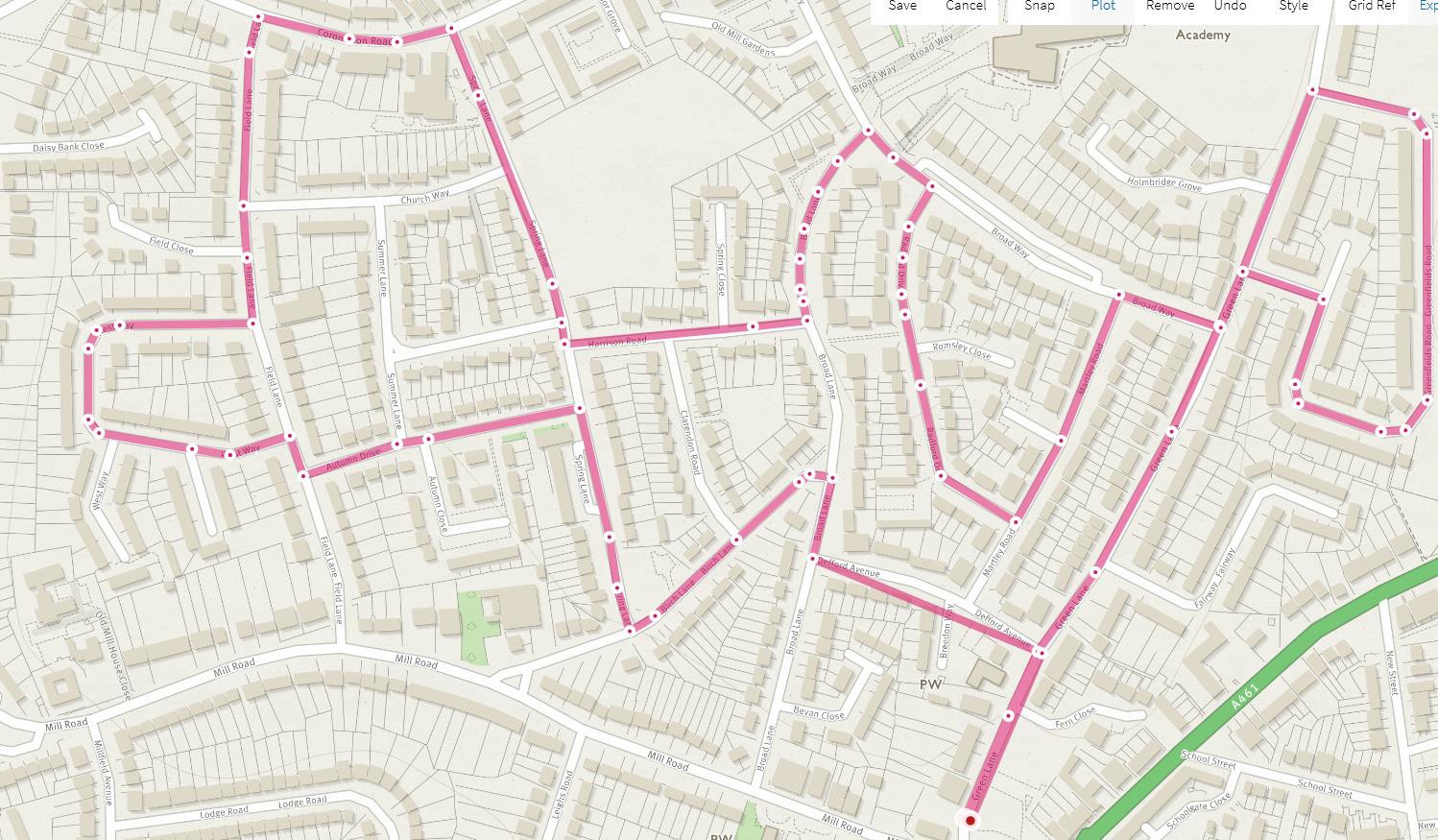 